Паспорт учебного проектаНазвание образовательной организации  Государственное казенное общеобразовательное учреждение «Волгоградская школа-интернат №1»Тема проекта «Экологический паспорт школы» Тип проекта  монопредметный, общешкольный, внутренний, краткосрочный, практико-ориентированныйСрок реализации проекта    02 октября  – 30 ноября 2020 г.Аннотация проекта  Проект объединяет обучающихся 5-9х классов. Участники проекта проводят  мониторинг экологической  комфортности пришкольного участка и школьного здания для проведения учебных занятий. 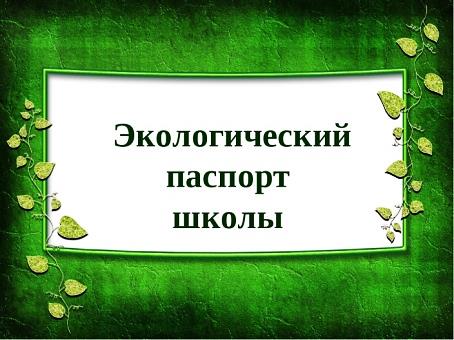 Окружающая среда — это мы с вами.Чарлз ПанатиАктуальность проектаОсновная цель работы - создать систему школьного мониторинга и оценить экологическую комфортность пришкольного участка и школьного здания для проведения учебных занятий. Составление экологического паспорта школы позволило нам обобщить уже имеющиеся данные экспериментов по экологической оценке школы и пришкольной территории. Проведение практических работ по экологии показывает, что подобная форма деятельности вызывает у школьников большой интерес к проблемам экологического характера, способствует формированию у них навыков исследовательской работы, развитию познавательного интереса, выработке умений и навыков по изучению окружающей.Организм человека приспособлен к определённому качеству физических, химических и биологических факторов окружающей среды. Если человек длительно находится в условиях, значительно отличающихся от тех, к которым он приспособлен, могут произойти нарушения, несовместимые со здоровьем и нормальной жизнью. Каждый из нас имеет право знать обо всех экологических изменениях, происходящих в окружающей среде.В настоящее время важно научиться оценивать состояние окружающей среды ближайшего природного окружения – класса, двора, улицы, пришкольного участка, вносить свой посильный вклад в сохранение и улучшение богатств и красоты природы. Проект поможет оценить экологическую ситуацию прилегающей к школе территории, экологические характеристики школьного здания и внутришкольных помещений, а так же   составить экологический паспорт школы.Цель: оформить имеющиеся данные и продолжить исследование окружающей среды и состояние школьных помещений. Задачи:  побуждать изучать экологическое состояние ближайшего окружения; обобщить и углубить знания о влиянии окружающей среды на здоровье человека; сформировать умение и навыки, необходимые для изучения и оценки экологического состояния окружающей среды; продолжить воспитание ответственного отношения к природе и здоровью человека; мотивировать необходимость деятельности по благоустройству учебных помещений. Целевая аудитория  обучающиеся  5 - 9х классов.  Формы работы: педагоги: объяснение проектного задания; групповое и индивидуальное консультирование обучающихся; контроль над выполнением проектного  задания;обучающиеся: знакомство с  содержанием предстоящих действий; выполнение проектных действий на этапах реализации проекта; рефлексия.                       Этапы проектаТехнологии:   технология проектной деятельности, исследовательские технологии, личностно-ориентированные технологии, групповые технологии, технологии  коррекционно-развивающего  обучения, объяснительно – иллюстративные технологии.       Ожидаемые результаты  составление экологического паспорта школы. Практическая значимость проекта   совершенствование эстетического оформления школы, экологической среды школы.Литература:Бобылева Л.Д., Бобылева О.В. Экологическое воспитание младших школьников. // Начальная школа. - 2010. - № 5. - С.64-75.Дежникова Н.С., Иванова Л.Ю., Клемяшова Е.М., Снитко И.В., Цветкова И.В. Воспитание экологической культуры у детей и подростков: Учебное пособие. - М.: Педагогическое общество России, 2009. - 64 с.Деребко С.Д., Ягвин В.А. Экологическая педагогика и психология / С.Д. Дерябко, В.А. Ягвин. - Ростов-на-Дону: «Феникс», 2006. - 313 с.Зверев Н.Д. Экология в школьном обучении / Н.Д. Зверев. - М.: «Академия», 2003. - 193 с.Петросова Р.А. Методика обучения естествознанию и экологическое воспитание в начальной школе / Р.А. Петросова. - М.: «Академия», 2007. - 245 с.Иллюстрации скачаны:https://ds05.infourok.ru/uploads/ex/0511/00002c20-52b9050a/img0.jpghttps://f.vividscreen.info/soft/48b6c55210c5c043ff491afe4978146c/Creative-Spring-2880x1920.jpghttps://avatars.mds.yandex.net/get-pdb/1531580/68af62dc-5779-4c07-91cc-f807b9b29588/s1200этапсрокиДеятельность участников проектаподготовительный02 – 08 октября 2020 г.ПедагогиФормулируют  проблему, цель и задачи  проекта.Определяют содержание экологического паспорта школы:Природно-климатическая характеристика месторасположения школыХарактеристика пришкольного участка2.1.  	Площадь пришкольной территории2.2.   Планировка пришкольного участка2.3.   Разнообразие видов растений2.4.   Виды деятельности по благоустройству территории3.    Характеристика школьного здания и внутришкольных помещений3.1.    Технические данные о здании3.2.    Санитарно-гигиеническая оценка школьных помещений3. 3    Эстетическая оценка школьных помещений  4. Экологическая оценка данных  основной12 октября – 25 ноября 2020 г.Педагоги Знакомят с условиями реализации проекта. Побуждают к обсуждению и высказываниям своего мнения.основной12 октября – 25 ноября 2020 г.Обучающиеся Знакомятся с содержанием предстоящей работы.Собирают сведения у учителей биологии и географии.заключительный26 – 30 ноября 2020 г.Педагоги Обобщают результаты проектных действий. Оценивают работы участников и стимулируют самооценку.заключительный26 – 30 ноября 2020 г.ОбучающиесяРефлексируют.Выражают оценочные суждения о преимуществах здорового образа жизни. 